22 maja 2020r.Święto rodzicówWokół mamy i tatyNa dzisiejszy dzień proponuję:- Ćwiczenia poranne  mamą i tatą.- Naukę  II zwrotki piosenki „Dziękuję Mamo! Dziękuję Tato!”- Kolorowanie rysunku dla mamy- Utrwalenie recytacji z pamięci  wiersza Jadwigi Koczanowskiej „Mama i tata” - Wokół mamy i taty - ćwiczenia i zabawy.- Wykonanie serca dla rodziców.Ćwiczenia poranne...Ćwiczenia dużych grup mięśniowych Myjemy z tatą samochód. Dzieci naśladują mycie samochodu i spłukiwanie go wodą z wiadra.Ćwiczenia wyprostne Rodzic zmęczony i rodzic wypoczęty. Dzieci siedzą skrzyżnie, ręce trzymają na kolanach. Na hasło: Rodzic zmęczony wykonują luźny skłon tułowia w przód. Na hasło: Rodzic wypoczęty - prostują tułów, głowę trzymają prosto.Podskoki Froterujemy z mamą podłogę. Dzieci rytmicznie, naprzemiennie wykonują wykroki nogami w przód.Ćwiczenia ożywiające Rodzinna wycieczka rowerowa. Dzieci biegają w różnych kierunkach z wysokim unoszeniem kolan i naprzemiennym uginaniem i prostowaniem rąk w łokciach.Ćwiczenia uspokajające Mama i tata.  Dzieci maszerują po obwodzie koła z rytmicznym wytupywaniem i powtarzaniem rymowanki Mama i tata kochają nas, na słowo nas zatrzymują się i klaszczą w dłonie; Mama i tata mają dla nas czas - na słowo czas zatrzymują się i klaszczą w dłonie.Nauka II zwrotki piosenki „ Dziękuję Mamo! Dziękuję Tato!”https://www.youtube.com/watch?v=j09kDRPi3tE1.Uczyliście mnie chodzić, uczyliście mnie mówić,jak się zachowywaćjak zwracać się do ludzi.Ja mogę na Was liczyć,wiem że mi pomożecienajlepszych mam rodzicówna całym wielkim świecie.Ref:Dziękuje mamo, dziękuje tatoza każdą zimę, za każde latodziękuje mamo, dziękuje tatoza to że macie dla mnie czasbardzo kocham Was!2. A najpiękniejsze chwilęsą kiedy mnie tuliciedajecie mi buziakiidziemy tak przez życieco mogę dla Was zrobić?jak mogę się odwdzięczyć?jesteście w moim sercubędziecie w mej pamięciRef: Dziękuje mamo, dziękuje tato….Rozmowa na temat treści II zwrotki  piosenki.- Które chwile z rodzicami są najpiękniejsze?- Jak możecie się odwdzięczyć rodzicom?  ( nauczyć się piosenki, pomagać rodzicom w codziennych obowiązkach)Wykonaj zadanie z karty pracy, cz. 4,s.51.Odwzorowywanie kwiatków dla mamy. Rysowanie po śladach rysunków róż.• Utrwalenie recytacji z pamięci  wiersza Jadwigi Koczanowskiej „Mama i tata”. Powtarzanie wiersza fragmentami, metodą ze słuchu.Mama i tata to świat nasz cały –ciepły, bezpieczny, barwny, wspaniały;to dobre, czułe, pomocne ręcei kochające najmocniej serce.To są wyprawy do kraju baśni,wakacje w górach, nad morzem, na wsi, loty huśtawką, prawie do słońca,oraz cierpliwość, co nie ma końca.Kochana Mamo, kochany Tato,dzisiaj dziękować chcemy wam za to,że nas kochacie, że o nas dbaciei wszystkie psoty nam wybaczacie.Wykonaj zadanie z karty pracy, cz. 4, s. 52.Oglądanie obrazków. Odszukiwanie i zaznaczanie 10 różnic między nimi.Wokół mamy i taty - ćwiczenia i zabawy.Układanie zdań o rodzicach.Dzieci układają zdania o mamie, tacie lub o obojgu rodzicach.Liczenie słów w wybranych zdaniach.( Dzici 6- letnie odczytują zdania samodzielnie)Mama to mój największy skarb. ( 5 )Niech tata żyje sto lat! ( 5 )Życzę mamie i tacie, aby byli zdrowi, szczęśliwi. (8)Mamo, tato kocham was. ( 4)Dzielenie na sylaby lub głoski nazw obrazków przedstawiających prezenty dla rodziców.róża   czekolada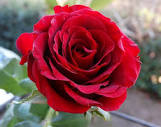 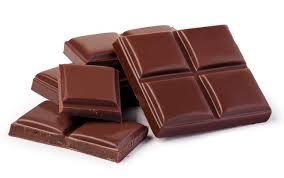  tort     wazon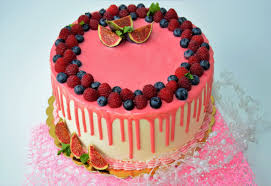 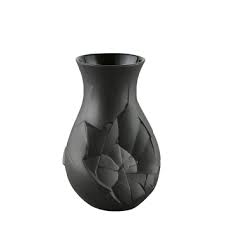 Podawanie rymów do słów: mama, tata.Mama - rama, gama, tama, dama, lama...Tata - wata, data, chata, łata, mata...Nauka rymowanki dla mamy i jej wersji dla taty.Mamo, mamo -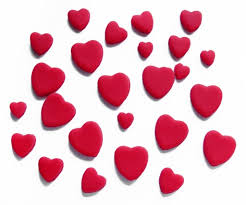 co ci dam?To serduszko, które mam.A w serduszku miłość jest.Mamo, mamo - kocham Cię!Tato, tato -co ci dam?To serduszko, które mam.A w serduszku miłość jest.Tato, tato - kocham Cię!Zabawa Czy znamy imię mamy i taty? Dziecko podaje imiona rodziców, dzieli na sylaby. Określa pierwszą i ostatnią głoskę w ich imionach.Rozmowa na temat słowa serce.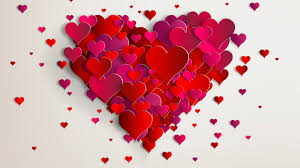 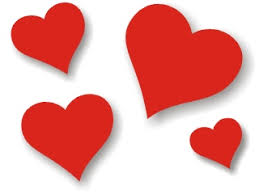 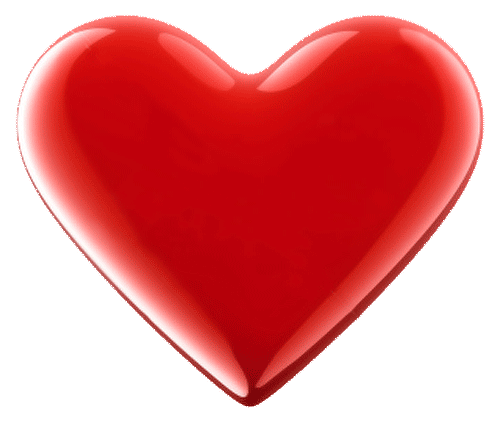 •	Z czym kojarzy się wam ten kształt?•	Czym jest serce?Serce jest mięśniem wielkości pięści. Jego szersza część skierowana jest ku górze, węższa ku dołowi. Dzięki sercu w naszym ciele może krążyć krew.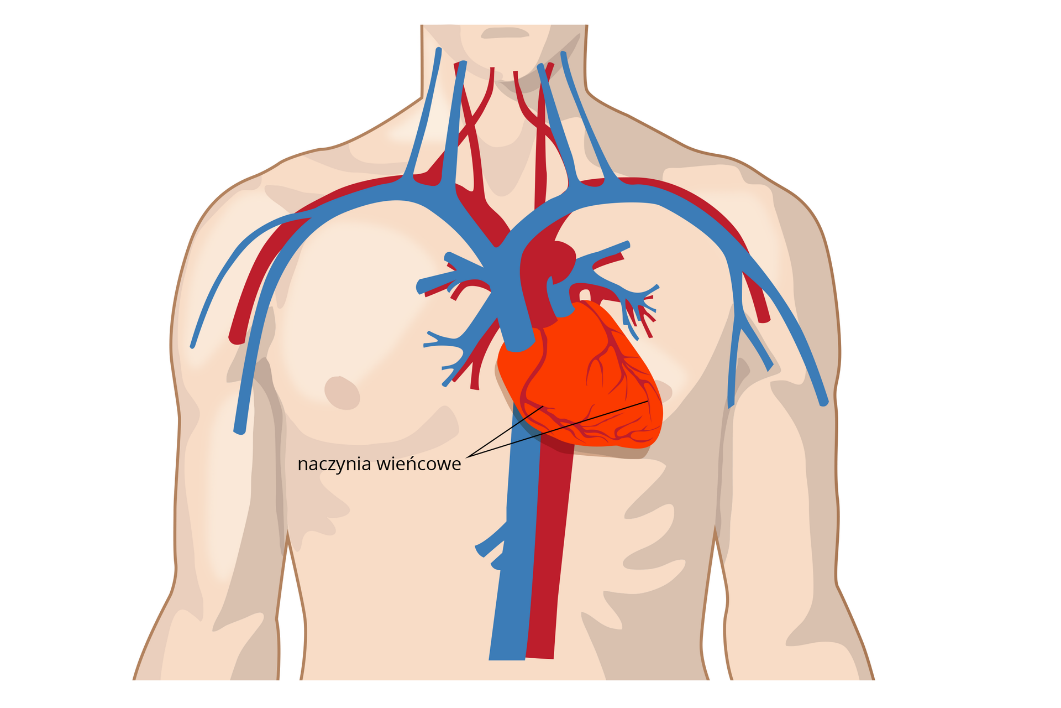 Do czego ludziom służy serce?Czy tylko ludzie mają serce?Czy znacie jakieś przysłowia o sercu? np. Co w sercu to na języku.Czego oczy nie widzą, tego sercu nie żal.Serce to symbol miłości. Narysuj serca dla mamy i taty, ozdób je według własnego pomysłu lub pokoloruj obrazek różnymi odcieniami czerwieni. Podaruj prezenty rodzicom.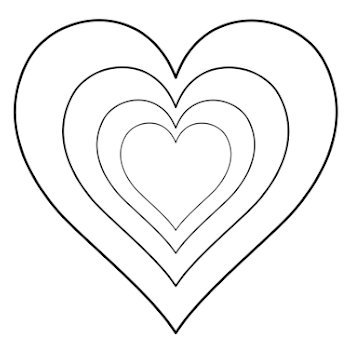 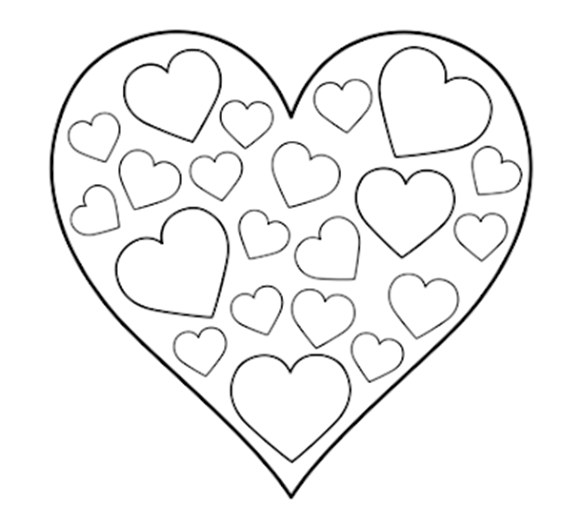 Pisanie po śladach liter i połączeń między literami.(Rodzice piszą zdanie na kartce w 3 linie, dzieci poprawiają litery po śladzie.)Dla mamy i taty.Powodzenia